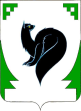 ХАНТЫ – МАНСИЙСКИЙ АВТОНОМНЫЙ ОКРУГ - ЮГРАТЮМЕНСКАЯ ОБЛАСТЬПРЕДСТАВИТЕЛЬНЫЙ ОРГАН МУНИЦИПАЛЬНОГО ОБРАЗОВАНИЯДУМА ГОРОДА МЕГИОНАРЕШЕНИЕ «_24_» _марта__ 2023 года 						                             № _____О внесении изменений в решениеДумы города Мегиона от 20.04.2012№256 «О Порядке присвоения почетного звания городского округа город Мегион«Почетный житель города Мегиона» (с изменениями)Рассмотрев проект решения Думы города Мегиона «О внесении изменений в решение Думы города Мегиона от 20.04.2012 №256 «О Порядке присвоения почетного звания городского округа город Мегион «Почетный житель города Мегиона» (с изменениями), руководствуясь статьей 19 устава города Мегиона, Дума города Мегиона РЕШИЛА:1. Внести в решение Думы города Мегиона от 20.04.2012 №256 «О Порядке присвоения почетного звания городского округа город Мегион «Почетный житель города Мегиона» (с изменениями) следующие изменения:1. Пункт 2.13. раздела 2 Порядка изложить в следующей редакции:«2.13. Лицам, которым присвоено почетное звание «Почетный житель города Мегиона»:1) в торжественной обстановке вручается нагрудный знак «Почетный житель города Мегиона», удостоверение к нагрудному знаку «Почетный житель города Мегиона», 2) выплачивается единовременное денежное вознаграждение в размере 20 тысяч рублей.Выплата единовременного денежного вознаграждения осуществляется администрацией города. В случае присвоения почетного звания посмертно, выплата единовременного денежного вознаграждения не производится.»;2. Пункт 4.4. раздела 4 Порядка изложить в следующей редакции: «4.4. Выплата, предусмотренная пунктом 2.13 раздела 2 настоящего Порядка, производится с удержанием суммы налога на доходы физических лиц в соответствии с действующим законодательством.».3. Настоящее решение вступает в силу после его официального опубликования.Председатель Думы города Мегиона                 __________________А.А.Алтаповг.Мегион«____»________2023Исполняющий обязанности главы города Мегиона___________________И.Г.Алчиновг.Мегион«____»________2023